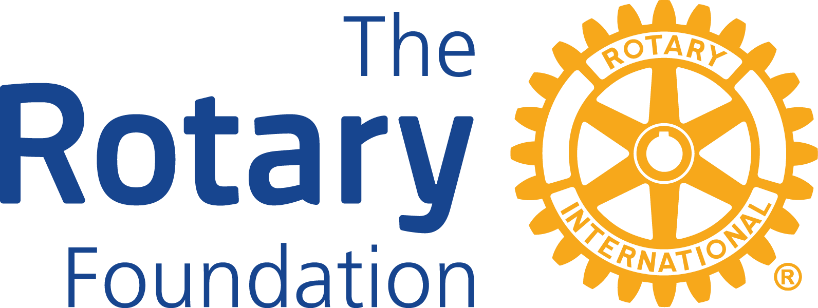 Nociones básicas sobre Subvenciones (Grants) en el Rotary InternationalFinanciación de LFR distritalSi el año x, los RC del distrito aportan a LFR Evanston 100 euros, pasados 3 años LFR Evanston transfiere al distrito:Hasta el 25% de lo aportado para las Subvenciones distritales (SDD)Hasta el 50% (con 0% a las distritales) de lo aportado para las GG del distritoEl 50% restante queda en manos de Evanston para ser usados en las GG que presentan los diferentes RC y distritosTodo lo que no se gaste por SDD y/o GG, pasa al ejercicio siguiente y solo está disponible para GG o para aportación al programa Polio Plus, o para devolverlo al Fondo Mundial de LFR Evanston. NOTA: esto no ha ocurrido en los últimos años.Tipos de subvencionesDistritales: Normalmente inferiores a 30.000 US$  y sólo se otorgan a clubs del distrito, para proyectos con uno o más RC de igual o diferentes distritos, en que la mayor parte de la financiación del proyectos lo ponen los RC participantesVer https://www.rotary2202.org/lfr-distrital/ los siguientes documentos:Memorándum de acuerdoFormulario de solicitud de subvención distritalFormulario de informe finalGlobales (Global Grants/GG): superiores a 30.000 US$ y:Participan 2 o más RC´s de 2 o más distritosSe completan en la web del RI (https://my.rotary.org/es/take-action/apply-grants/global-grants) y la misma debe autorizarla Evanston.Efecto multiplicador de las GG: LFR Evanston aporta el 100% (duplica) de lo que aportan las LFR distritales, con un mínimo de 15.000 US$ y un máximo de 200.000 US$.Hasta el 1.7.2020, LFR Evanston ponía e´50% de los que aportaban los clubs. Desde esa fecha no aporta nada a las aportaciones de los clubs.Ejemplo: se conseguirían 30.000 euros interviniendo 2 RC´s y 2 distritos, poniendo los RC 500 euros c/u y 7.250 euros cada distrito.Otros requisitos para percibir subvenciones distritalesAsistencia a cursos de LFR distritalMDA firmado por presidente actual y electoPresentación de informe final del proyecto del año anterior y/o informes vencidos.